§4456.  Redemption or payment where right of redemption or contract for conveyance attachedWhen a right to redeem real estate under mortgage, levy, sale on execution or for taxes or a right to a conveyance by contract is attached, the plaintiff in the action, before or after sale on execution, may pay or tender to the person entitled thereto the amount required to discharge such encumbrance or fulfill such contract. Thereby the title and interest of such person vest in the plaintiff subject to the defendant's right to redeem. Such redemption by the defendant or any person claiming under him by a title subsequent to the attachment shall not affect such attachment, but it shall continue in force and the prior encumbrance as against it shall be deemed discharged.The State of Maine claims a copyright in its codified statutes. If you intend to republish this material, we require that you include the following disclaimer in your publication:All copyrights and other rights to statutory text are reserved by the State of Maine. The text included in this publication reflects changes made through the First Regular and First Special Session of the 131st Maine Legislature and is current through November 1. 2023
                    . The text is subject to change without notice. It is a version that has not been officially certified by the Secretary of State. Refer to the Maine Revised Statutes Annotated and supplements for certified text.
                The Office of the Revisor of Statutes also requests that you send us one copy of any statutory publication you may produce. Our goal is not to restrict publishing activity, but to keep track of who is publishing what, to identify any needless duplication and to preserve the State's copyright rights.PLEASE NOTE: The Revisor's Office cannot perform research for or provide legal advice or interpretation of Maine law to the public. If you need legal assistance, please contact a qualified attorney.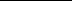 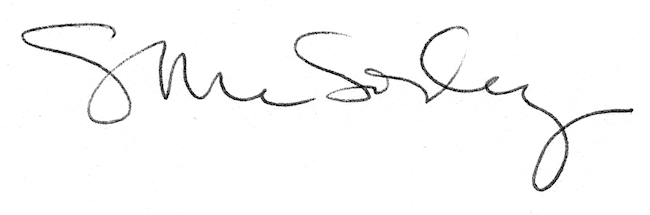 